.Intro: 16 countsRock together x2, walk x2, rock and crossSide cross ½ turn, slide hitch, rock cross behind, full turn, jump feets apartKneepops x2, swivel single foot together, cross side side x2Diagonal steps x2, double diagonal step, step out, hold, bodyroll slide togetherStart again! No tags, no restarts!Have fun and enjoy!Contact: emil.zetterstrom93@gmail.comBoom!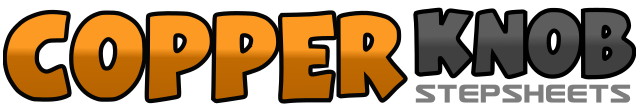 .......Count:32Wall:2Level:Novice - Funky.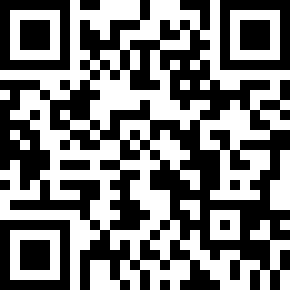 Choreographer:Emil Zetterström (SWE) & Therese Gustafsson (SWE) - August 2016Emil Zetterström (SWE) & Therese Gustafsson (SWE) - August 2016Emil Zetterström (SWE) & Therese Gustafsson (SWE) - August 2016Emil Zetterström (SWE) & Therese Gustafsson (SWE) - August 2016Emil Zetterström (SWE) & Therese Gustafsson (SWE) - August 2016.Music:Boom (feat. T-Pain) - Snoop DoggBoom (feat. T-Pain) - Snoop DoggBoom (feat. T-Pain) - Snoop DoggBoom (feat. T-Pain) - Snoop DoggBoom (feat. T-Pain) - Snoop Dogg........1&2Rock RF to right, recover weight on LF, step RF next to LF3&4Rock LF to left, recover weight on RF, step LF next to RF5, 6Walk RF forward, walk LF forward7&8Rock RF to right, recover weight on LF, cross RF over LF&1, 2Step LF to left, cross RF behind LF, turn ½ turn right (6:00)3, 4Slide LF against RF, hitch Left knee up5&6Rock LF to left, recover weight to RF, cross LF behind RF7, 8Full turn left, jump and land with feets apart (6:00)1, 2Pop both knees forward, pop both knees again put weight on LF3&4Swivel Right toe in, swivel Right heel in, swivel Right toe in5&6Cross RF over LF, step LF diagonal back to left, step RF to right7&8Cross LF over RF, step RF diagonal back to right, step LF to left1&2&Step RF diagonal back right, touch LF next to RF, step LF diagonal back left, touch RF next to LF3&4Step RF diagonal back right, step LF next to RF, step RF diagonal back right5, 6Step LF out to left, hold one count7, 8Make a bodyroll to left start with shoulders roll down to hips and end with slide RF next to LF touch RF